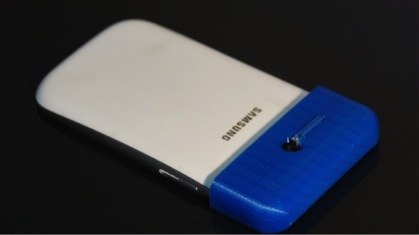 eFigure 1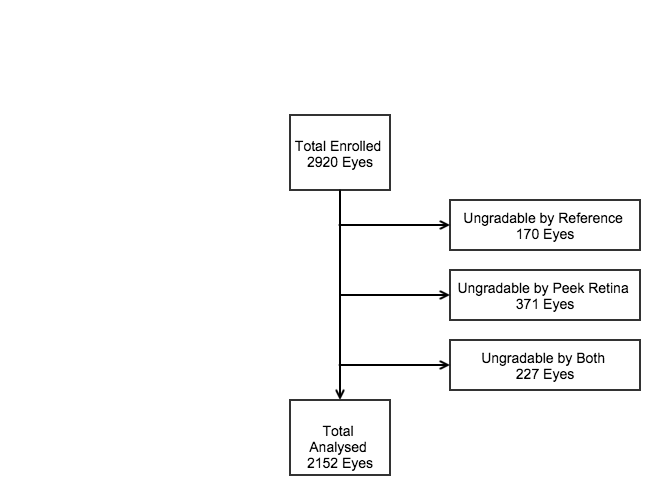 eFigure 2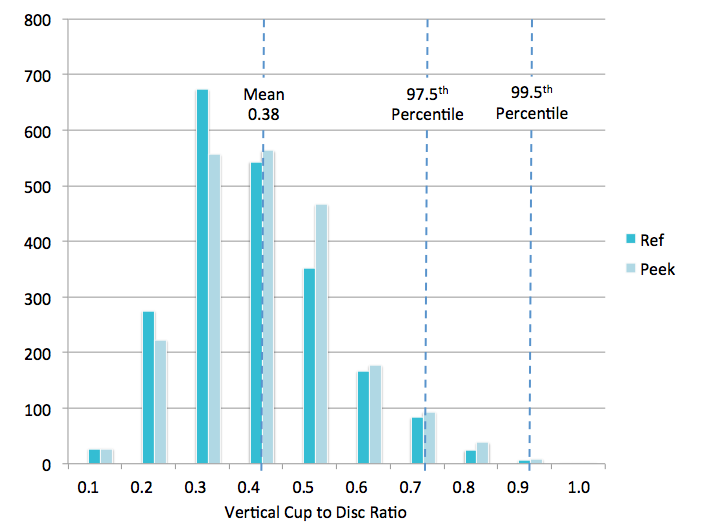 eFigure 3